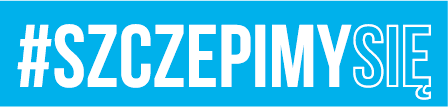 Koszalin, dn. 15.06.2021 r.Znak sprawy: 17WOG-SZP.2712.33.2021Dotyczy: postępowania o udzielenie zamówienia publicznego na: „Remont budynku magazynowego na terenie kompleksu wojskowego przy ul. Zwycięstwa w Darłowie - bud nr 178” - numer postępowania 11/WOG/RB/Infrastr./21.ZAWIADOMIENIE O WYBORZE OFERTY NAJKORZYSTNIEJSZEJStosownie do treści art. 253 ust. 1 pkt 1 ustawy z dnia 11 września 2019 r. Prawo zamówień publicznych (Dz. U. z 2019 r., poz. 2019 ze zm.)  Zamawiający, 17 Wojskowy Oddział Gospodarczy w Koszalinie zawiadamia, że w wyniku przeprowadzonego postępowania o udzielenie zamówienia publicznego w trybie przetargu nieograniczonego o wartości zamówienia przekraczającej kwoty określone na podstawie art. 11 ust. 8 uPzp, pn: „Remont budynku magazynowego na terenie kompleksu wojskowego przy ul. Zwycięstwa w Darłowie - bud nr 178” - numer postępowania 11/WOG/RB/Infrastr./21, Zamawiający jako ofertę najkorzystniejszą spośród ofert niepodlegających odrzuceniu wybrał ofertę nr 3, złożoną przez Wykonawcę:    Zakład Ogólnobudowlany 
i Marketing Andrzej Starzyńskiul. E. Plater 16a/276 – 150 DarłowoWybrana oferta jest najkorzystniejszą ofertą złożoną w niniejszym postępowaniu,  uzyskała najwyższą liczbę punktów na podstawie kryteriów oceny ofert wymaganych w postępowaniu, tj. uzyskała  100 punktów. Wykonawca spełnia wymagania określone  w SIWZ.Kryteria oceny w niniejszym postępowaniu:Kryterium „ceny brutto zamówienia” (PC) – waga 60 %.Kryterium „okres gwarancji” (POG) – waga   40 %.Nazwy i adresy Wykonawców, którzy złożyli oferty wraz ze streszczeniem oceny 
i porównania złożonych ofert oraz punktacją:INFORMACJA O TERMINIE ZAWARCIA UMOWYZamawiający informuje, iż zawarcie umowy nastąpi w trybie art. 264 ust.2 uPzp. W prowadzonym postępowaniu złożono 3 oferty. Nie wykluczono żadnego Wykonawcy, nie odrzucono żadnej oferty.Powyższa informacja zostaje zamieszczona na stronie internetowej Zamawiającego w dniu 15.06.2021 r.KOMENDANT/ - / ppłk Andrzej CHOLEWAWykonała: Barbara Szczechowicz (tel. 261 456 815)Sekcja Zamówień PublicznychWszyscy uczestnicy postępowaniaNumer ofertyNazwa i adres WykonawcyKryteriumInformacje podane 
w ofertachLiczba punktówŁączna liczba punktówLokata1.Biuro Projektowo – Budowlane Anna Kulwasul. Lutosławskiego 1676 – 150 DarłowoCena netto/brutto199.224,31 zł./245.045,90 zł.48,3588,35II1.Biuro Projektowo – Budowlane Anna Kulwasul. Lutosławskiego 1676 – 150 DarłowoOkres gwarancji60 m-cy4088,35II2.Zakład Ogólnobudowlany Krzysztof Wawszczykul. Brzozowa 1476 – 015 ManowoCena brutto221.233,79 zł./272.117,56 zł.43,5483,54III2.Zakład Ogólnobudowlany Krzysztof Wawszczykul. Brzozowa 1476 – 015 ManowoOkres gwarancji60 m-cy4083,54III3.Zakład Ogólnobudowlany 
i Marketing Andrzej Starzyńskiul. E. Plater 16a/276 – 150 DarłowoCena brutto160.546,73 zł./197.472,48 zł.60100I3.Zakład Ogólnobudowlany 
i Marketing Andrzej Starzyńskiul. E. Plater 16a/276 – 150 DarłowoOkres gwarancji60 m-cy40100I